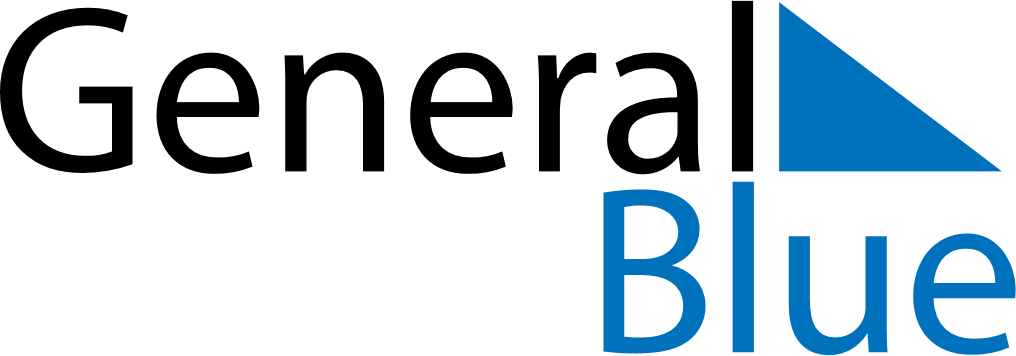 Daily PlannerApril 1, 2024 - April 7, 2024Daily PlannerApril 1, 2024 - April 7, 2024Daily PlannerApril 1, 2024 - April 7, 2024Daily PlannerApril 1, 2024 - April 7, 2024Daily PlannerApril 1, 2024 - April 7, 2024Daily PlannerApril 1, 2024 - April 7, 2024Daily Planner MondayApr 01TuesdayApr 02WednesdayApr 03ThursdayApr 04FridayApr 05 SaturdayApr 06 SundayApr 07MorningAfternoonEvening